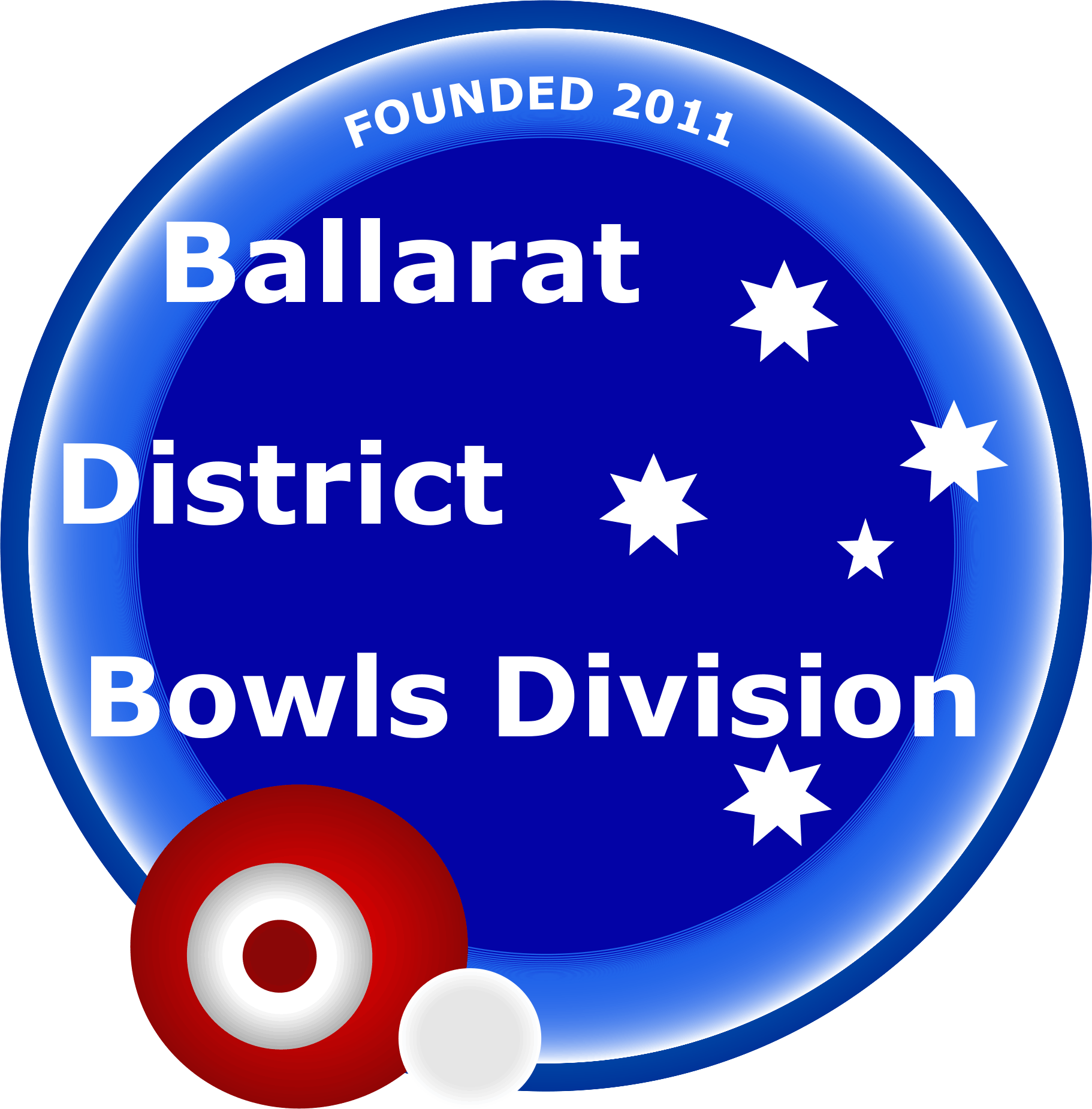 Available POSITIONS:As insufficient nominations have been received, expressions of interest are called for the following positions:Nominee  Nominee  Nominee  Nominee  Nominee  Nominee  Nominee  Nominee  Nominee  Nominee  Nominee  Nominee  Nominee  PositionSurnameGiven Name/sGiven Name/sGiven Name/sAddressPhoneHomeWorkWorkWorkMobileMobileEmailClubClubClubSignatureDateDateJunior Com. (1)Umpires Com. (1)Selection Com. M/Wk.(2)Pennant Match Com (4)Championship Match Com (4)Greens Com. (4)Selection Com. W/End (5)***Pennant Match Committee is Combined Midweek/Weekend (3) Men, (3) Women (1), Chairman (M/F)?*Championship Match Committee is combined Midweek/Weekend (3) Men, (3) Women (1), Chairman (M/F)?